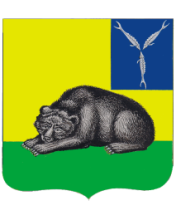 ВОЛЬСКОЕ МУНИЦИПАЛЬНОЕ СОБРАНИЕВОЛЬСКОГО МУНИЦИПАЛЬНОГО РАЙОНАСАРАТОВСКОЙ ОБЛАСТИРЕШЕНИЕот 29.03.2021 г.                             № 5/69-443                               г. ВольскО внесении изменений в Порядок подготовки проектов решений, вносимых на заседания Вольского муниципального Собрания, утвержденный решением Вольского муниципального Собрания от 02.03.2010 г. № 3/55-735        В соответствии с Регламентом Вольского муниципального Собрания, утвержденным решением Вольского муниципального Собрания от 25.12.2009 г. № 3/52-703, ст. 19 Устава Вольского муниципального района, Вольское муниципальное Собрание РЕШИЛО:Внести в Порядок подготовки проектов решений, вносимых на заседания Вольского муниципального Собрания, утвержденный решением Вольского муниципального Собрания от 02.03.2010 г. № 3/55-735 (с изменениями от 06.11.2014 г. № 4/47-351) следующие изменения:по всему тексту п. 14 слова «Глава Вольского муниципального района» заменить словами «Председатель Вольского муниципального Собрания» в соответствующем падеже;п. 15 изложить в следующей редакции: «15. На основании представленных  проектов и заключений  депутатских комиссий аппарат Собрания формирует проект повестки дня заседания Собрания, который утверждается одновременно с подписанием распоряжения о созыве заседания Собрания, за исключением повестки дня внеочередного заседания Собрания.».        2. Контроль за исполнением настоящего решения возложить на Главу Вольского муниципального района.                3. Решение вступает в силу со дня его официального опубликования.Председатель Вольскогомуниципального Собрания                                            О.А. Кирсанова Глава Вольскогомуниципального района				                  В.Г. Матвеев